Formulaire d'inscription à la sortie des véhicules d'époque du dimanche 2 août 2020nom,prénom et adresse:type et année du véhicule:nombre d'adultes:nombre d'enfants:email:téléphone portable:membre cotisant au club:   oui              10 euros par adulte et conjoint et gratuit pour les enfants			      non             15 euros par adulte et gratuit pour les enfants_ Par ce bulletin, je confirme ma participation à la journée du 2 août 2020._ Je m'engage à régler avant le lundi 27 juillet par chèque à l’ordre de CLUBVINTAGE43  à l'adresse suivante:Club Vintage 431 chemin de la crouzette, le mont43260 LANTRIACla somme de ...................... euros._ Je m'engage à participer à cet évènement, avec un véhicule en parfait état de rouler, avec controle technique et assurance à jour; et à avoir une attitude responsable tout au long de la journée sous peine d'exclusion de ce rassemblement.Date et signature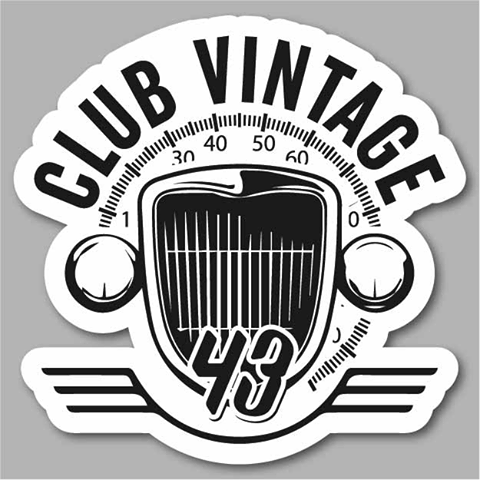 